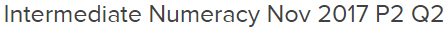 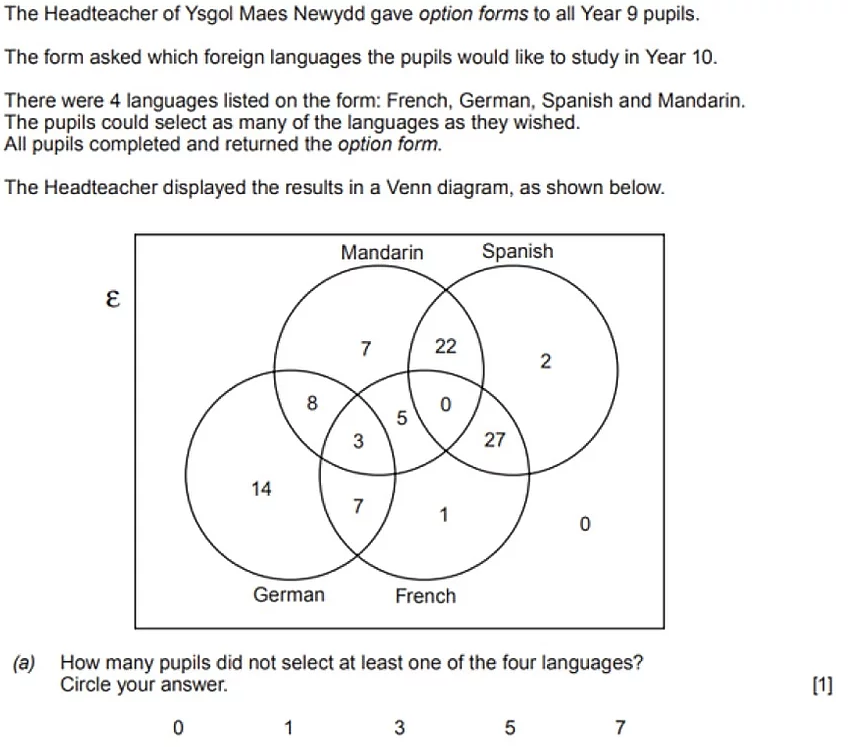 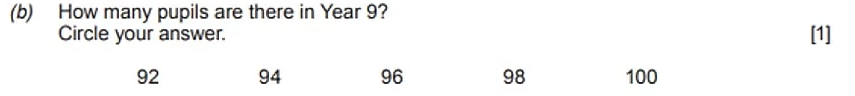 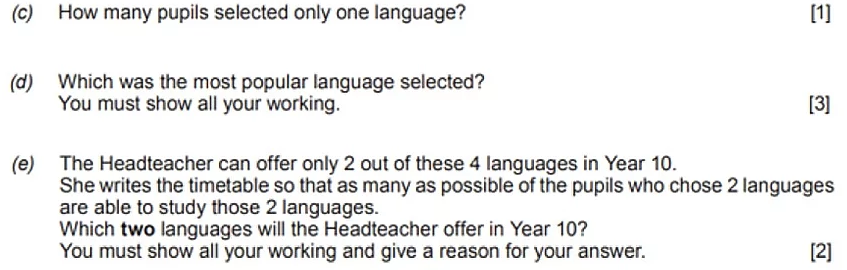 _____________________________________________________________________________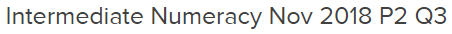 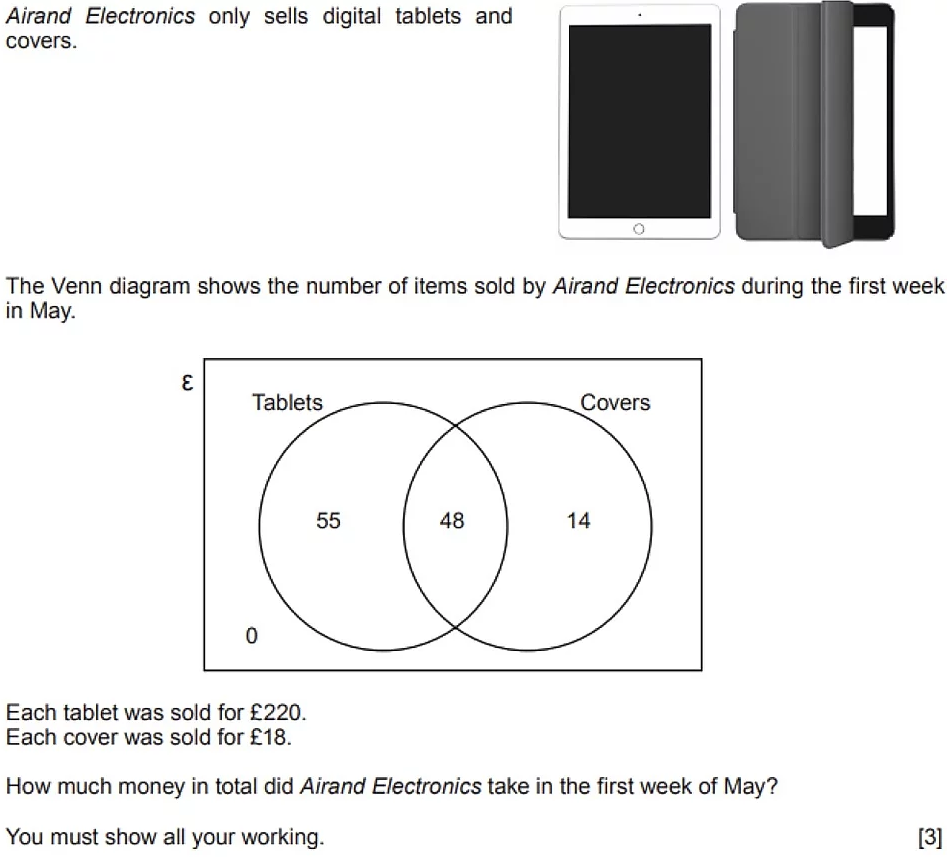 ____________________________________________________________________________________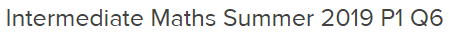 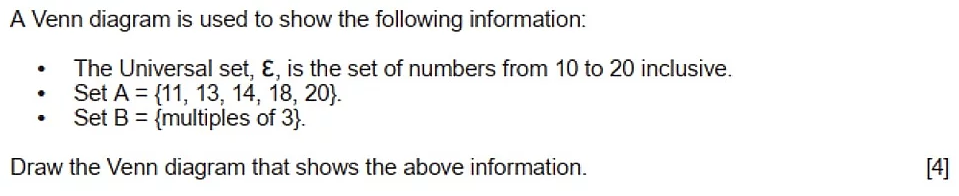 _________________________________________________________________________________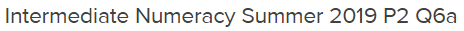 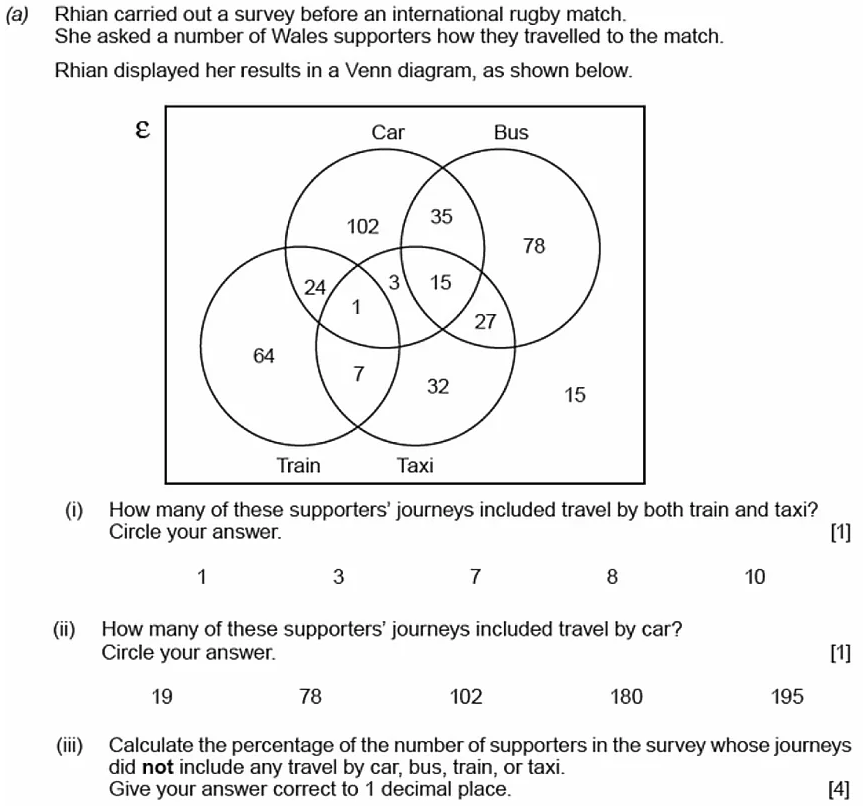 _______________________________________________________________________________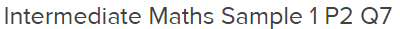 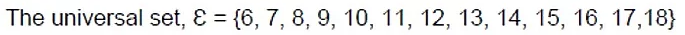 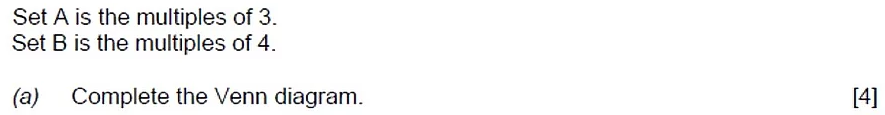 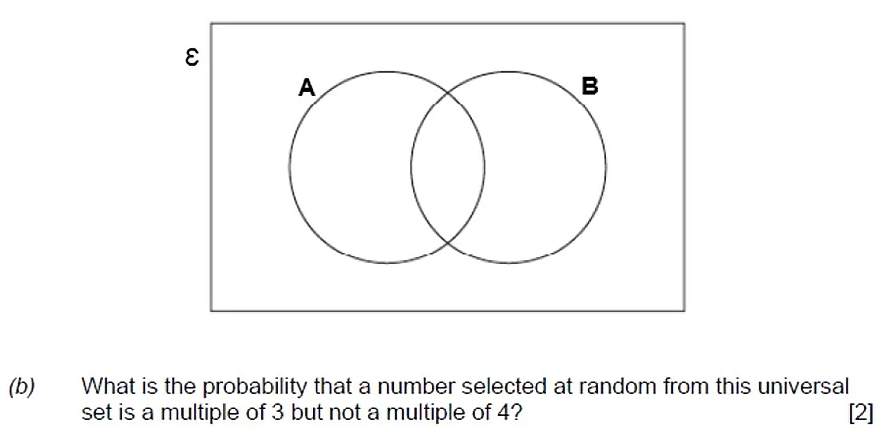 ________________________________________________________________________________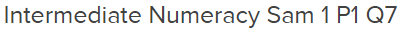 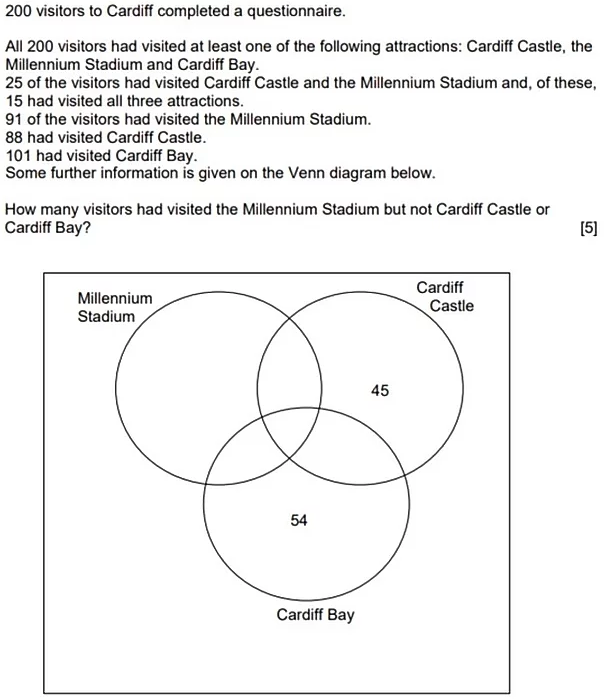 ___________________________________________________________________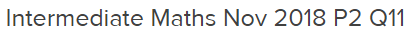 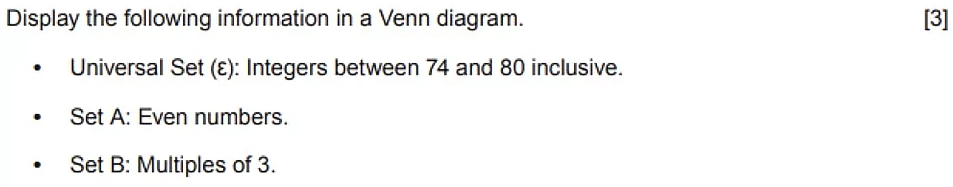 _____________________________________________________________________________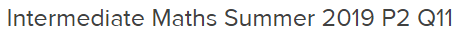 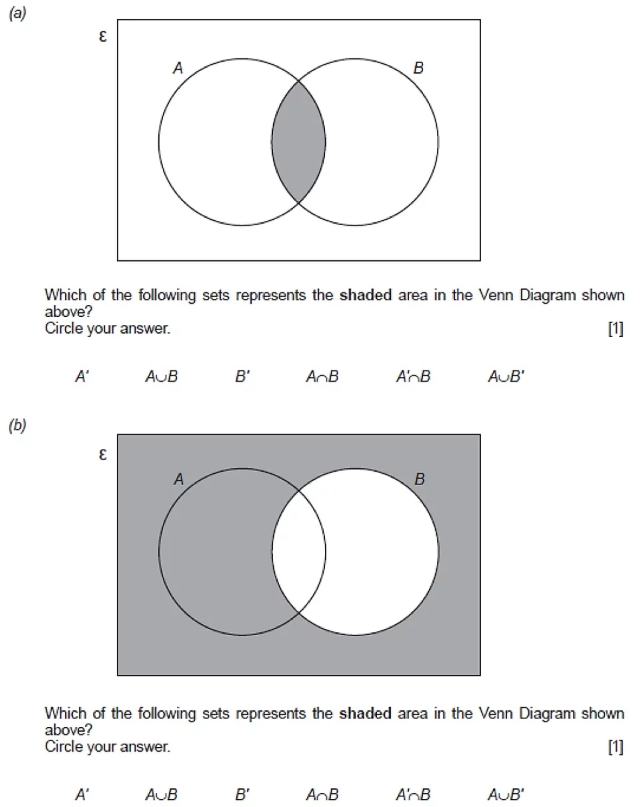 ______________________________________________________________________________________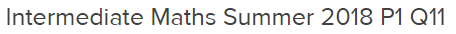 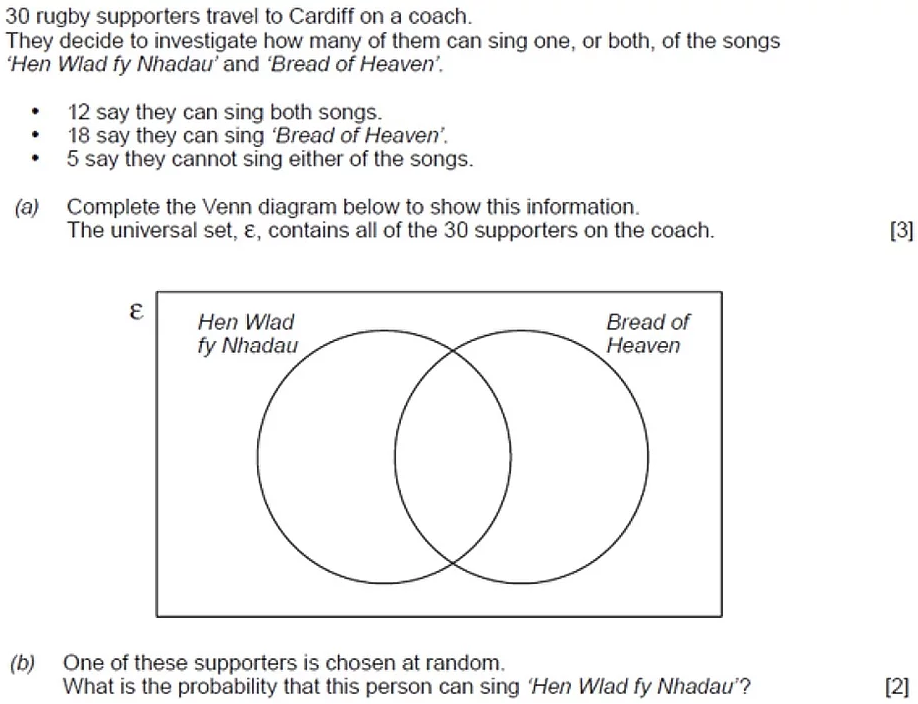 __________________________________________________________________________________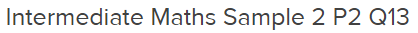 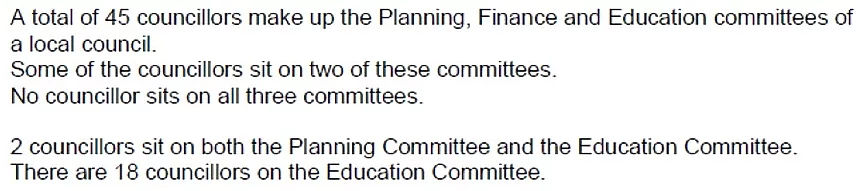 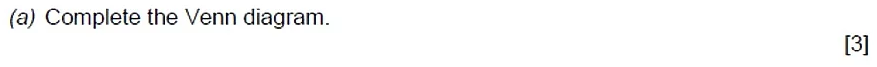 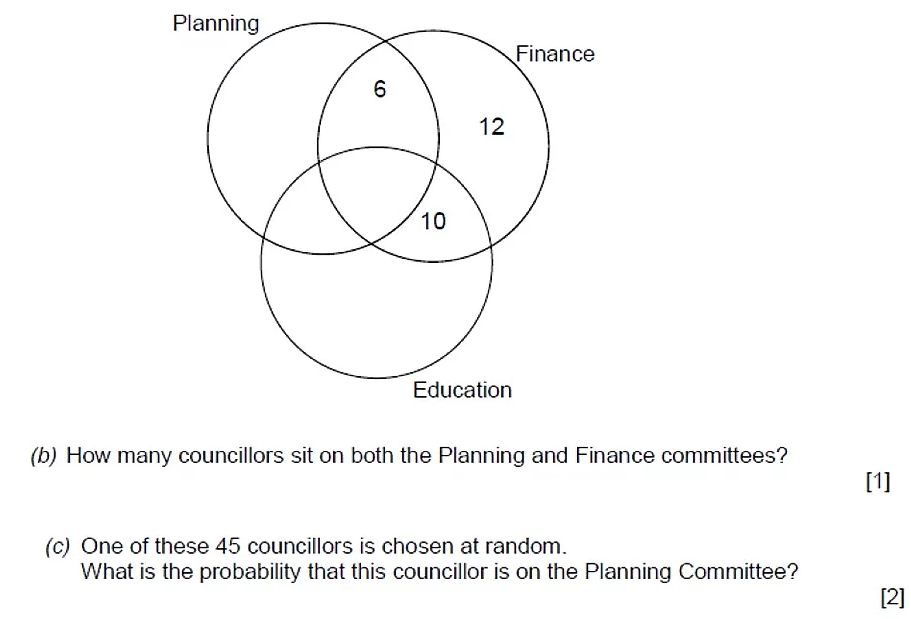 ______________________________________________________________________________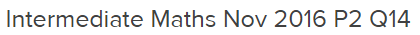 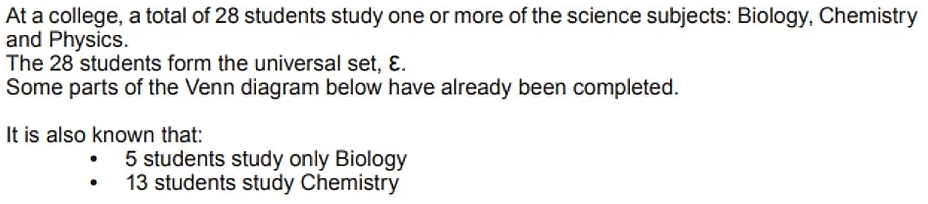 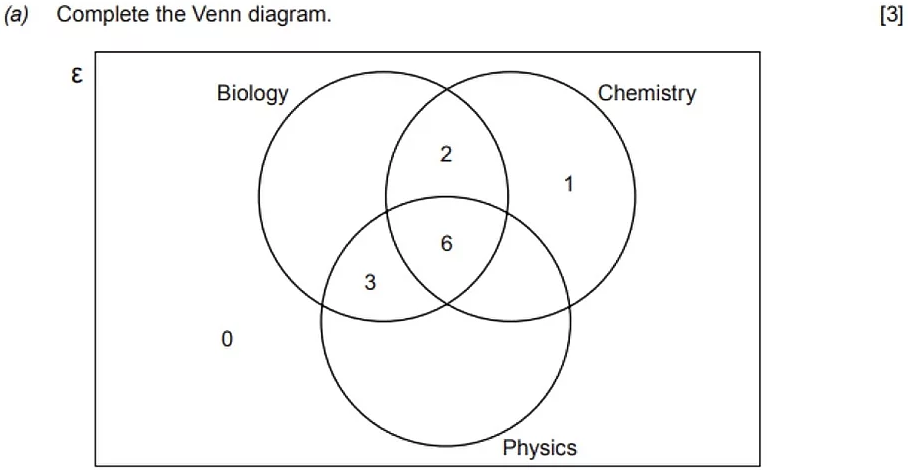 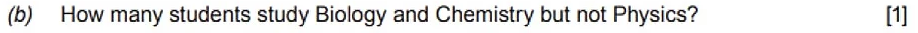 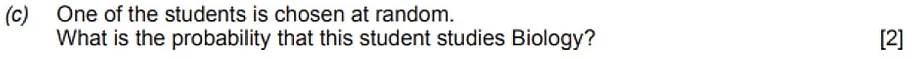 ___________________________________________________________________________________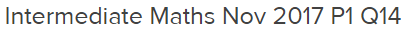 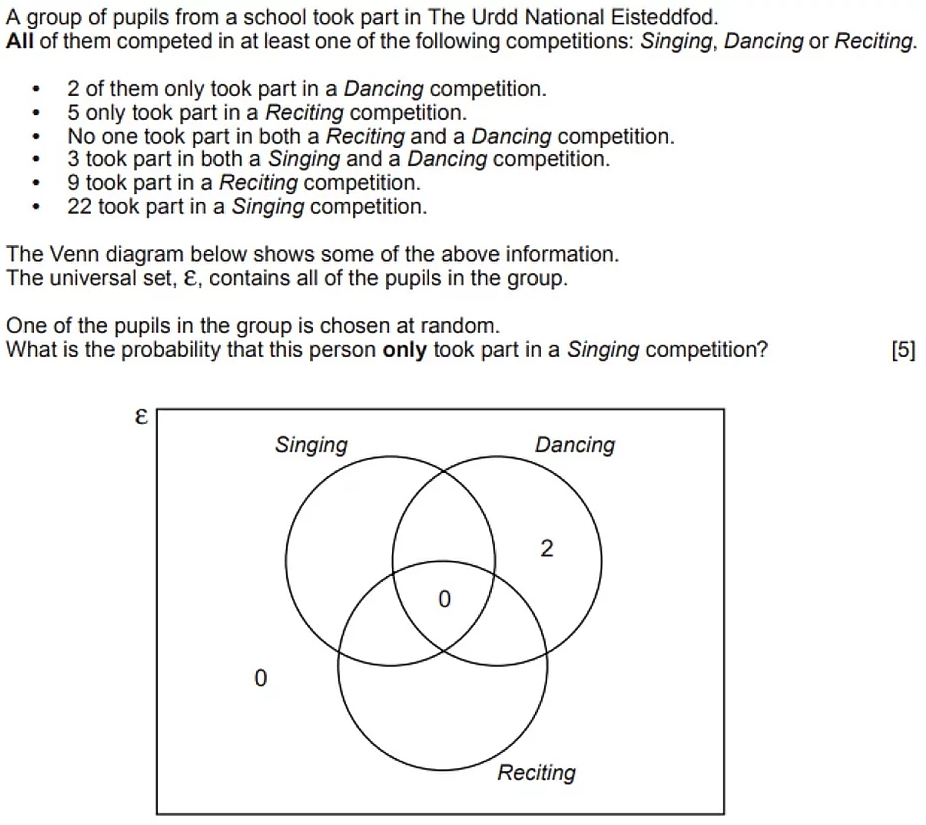 ____________________________________________________________________________________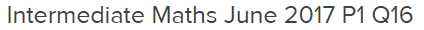 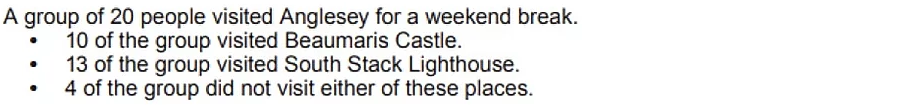 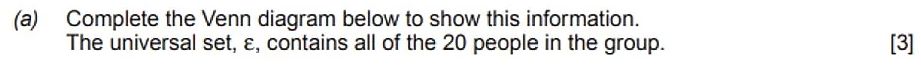 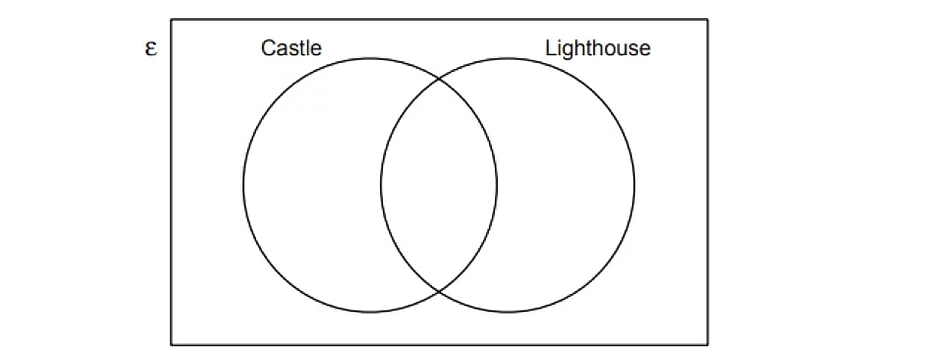 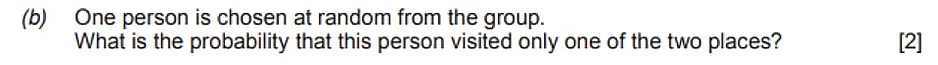 